До спеціалізованої вченої ради Д 26.236.03Інституту держави і права Імені В. М. Корецького НАН України. Київ, вул. Трьохсвятительська, 4ВІДГУКофіційного опонента Капіци Юрія Михайловича на дисертацію Неколяка Романа Васильовича на тему: «Державне регулювання наукової і науково-технічної діяльності: організаційно-правовий аспект», подану на здобуття наукового ступеня кандидата юридичних наук за спеціальністю 12.00.07 – адміністративне право і процес; фінансове право; інформаційне правоАктуальність теми дослідження. Дисертація Р. В. Неколяка присвячена актуальній темі, оскільки роль науки як рушійної сили суспільного поступу та основного чинника економічного розвитку і забезпечення добробуту громадян, постійно зростає. Цим зумовлена необхідність пріоритетної державної підтримки розвитку науки і, відповідно, вплив держави на сферу наукової та науково-технічної діяльності, у тому числі за допомогою організаційних і правових засобів. Держава має гарантувати необхідні умови для реалізації інтелектуального потенціалу громадян у сфері наукової і науково-технічної діяльності, забезпечити використання досягнень вітчизняної й світової науки для вирішення соціальних, економічних, культурних та інших завдань. Державне регулювання науки в сучасних умовах ставить за мету ставлення до наукової сфери як до сфери реалізації стратегічних інтересів країни.Актуальність обраної для дисертаційного дослідження теми є беззаперечною. Вказане викликане необхідністю удосконалення державного регулювання наукової і науково-технічної діяльності та обумовлюється відсутністю комплексного наукового осмислення проблем державного регулювання наукової і науково-технічної діяльності, належного правового забезпечення цієї діяльності.Дисертація, як зазначено у вступі і в авторефераті, виконана відповідно до Плану науково-дослідної роботи відділу проблем державного управління та адміністративного права Інституту держави і права ім. В. М. Корецького НАН України в межах тем: «Проблеми адміністративно-правового регулювання відносин органів публічної адміністрації з громадянами в Україні» (РК 0113U007856); «Проблеми адміністративно-правового забезпечення діяльності органів публічної адміністрації в умовах децентралізації виконавчої влади» (РК 0117U002704).Ступінь обґрунтованості наукових положень, висновків і рекомендацій, сформульованих у дисертації, їх достовірність. Для одержання достовірних і обґрунтованих наукових результатів дисертантом використано загальнонаукові та спеціально-наукові методи пізнання з метою комплексного дослідження правових та організаційних аспектів державного регулювання наукової і науково-технічної діяльності. Методологія дослідження є сучасною й обґрунтованими, що, на наш погляд, стало запорукою успішного вирішення поставлених дисертантом завдань.Теоретичним підґрунтям дисертаційної роботи стали наукові праці вітчизняних і зарубіжних вчених-правознавців та управлінців. Здобувач використав численні наукові праці фахівців з адміністративного права та інших галузей юридичної науки, але не обмежився лише правовими дослідженнями. Автор достатньо толерантний у полеміці з іншими дослідниками.Положення та висновки дисертації ґрунтуються на відповідних нормах Конституції України, законодавчих та підзаконних нормативних актів, які регулюють відносини у сфері наукової і науково-технічної діяльності, що є. безперечною позитивною рисою роботи. Робота характеризується змістовністю, комплексним розкриттям досліджуваної проблеми. Загальна структура роботи в цілому є логічною, раціональною, внутрішньо узгодженою, послідовною, обумовленою предметом, метою та завданнями дослідження. Аналіз змісту дисертаційного дослідження дає підстави для висновку, що основні положення і висновки, висловлені пропозиції і рекомендації, які виносяться автором на захист, мають відповідний ступінь наукової новизниНаукова новизна одержаних результатів дослідження зумовлена поставленими науковими задачами і полягає у тому, що у дисертації вперше комплексно розглянуто правові та організаційні аспекти державного регулювання наукової і науково-технічної діяльності в Україні на теперішньому етапі державотворення і правотворення. На підставі використаних і опрацьованих джерел автором відображено сучасні підходи до державного регулювання наукової  і науково-технічної діяльності в Україні,  сформульовано й обґрунтовано низку положень та висновків.Зокрема, ним висловлена теза щодо доцільності утворення Міністерства науки і вищої освіти України як головного органу у системі центральних органів виконавчої влади, що має забезпечувати формування та реалізацію державної політики у сферах вищої освіти, наукової, науково-технічної та інноваційної діяльності, трансферу (передачі) технологій з метою вдосконалення державного регулювання наукової і науково-технічної діяльності. Така пропозиція, безумовно, викликає дискусійний інтерес з огляду на необхідність забезпечення ефективної координації академічного та університетського секторів науки, інтеграції науки і вищої освіти, а також сприяння інноваційним проектам. В дисертаційній роботі сформульовано й обґрунтовано визначення категорії державного регулювання наукової і науково-технічної діяльності як сукупності правових та організаційних засобів, за допомогою яких держава впливає на наукову сферу з метою створення сприятливих умов для провадження наукової і науково-технічної діяльності (підрозділ 1.2. дисертації, с. 8,11 автореферату).Заслуговує на схвалення детальний ретроспективний аналіз законодавства України у сфері наукової науково-технічної діяльності, що дозволило простежити вплив суспільно-політичних та економічних чинників на процес становлення нормативно-правової бази наукової та інноваційної діяльності. На основі відповідних часових критерії дисертантом здійснена періодизація становлення та розвитку правового регулювання суспільних відносин у сфері наукової та науково-технічної діяльності з часу проголошення незалежності України (підрозділ 1.3. дисертації). Не менш важливим є визначення в розділі другому  дисертаційної роботи способів інтеграції науки і вищої освіти та основних напрямів правового забезпечення цих процесів, зокрема: 1) проведення наукової, науково-технічної діяльності у вищих навчальних закладах (університетах, академіях, інститутах); 2) здійснення науковими установами та національними академіями наук освітньої діяльності; 3) створення науковими установами та національними академіями наук спільно з університетами, академіями, інститутами спеціалізованих кафедр для підготовки фахівців за кваліфікаційним рівнем магістра та (або) доктора філософії; 4) організації академічними установами та ВНЗ спільних науково-навчальних та науково-дослідних об’єднань, технологічних парків, інноваційних структур, центрів нових інформаційних технологій, спільних лабораторій, центрів колективного користування обладнанням; 5) фінансування спільних науково-освітніх проектів шляхом надання грантової підтримки; 6) проведення вищими навчальними закладами і науковими установами НАН України, національних галузевих академій наук спільних наукових досліджень, експериментальних та інноваційних розробок тощо, у тому числі за рахунок державного бюджету та власних надходжень; 7) провадження академічними установами та вищими навчальними закладами спільної видавничої та інформаційно-ресурсної діяльності; 8) організація на базі наукових установ наукових досліджень молодих вчених, докторантів та аспірантів, систематичної виробничої практики студентів вищих навчальних закладів із забезпеченням їх безпосередньої участі у проведенні наукових досліджень. Дисертантом ґрунтовно досліджена компетенція органів державної влади та інших суб’єктів, що здійснюють державне регулювання наукової і науково-технічної діяльності, виділені особливості організації державного регулювання наукової та науково-технічної діяльності, зокрема, функції державного регулювання виконують не лише органи державної влади, а й інші суб’єкти, зокрема Національна академія наук України (підрозділ 2.1. дисертації).Заслуговує на увагу запропонована систематизація основних засобів державного регулювання наукової і науково-технічної діяльності, до яких віднесено: визначення державних пріоритетів розвитку науки і техніки; фінансування наукових досліджень; забезпечення організації та проведення наукової і науково-технічної експертизи; забезпечення функціонування національної системи науково-технічної інформації; державна підтримка міжнародного наукового та науково-технічного співробітництва; підготовка наукових кадрів, підвищення їх наукової кваліфікації, атестація наукових кадрів; державна атестація наукових установ та інші (підрозділ 2.2. і 2.3. дисертації).В дисертаційній роботі вдосконалена аргументація щодо залежності стану розвитку науки від ефективності державного регулювання наукової і науково-технічної діяльності та щодо особливості державного регулювання наукової діяльності в сучасних соціально-економічних умовах, яка не може бути високоефективною без гарантування свободи наукової творчості (підрозділ 2.3. дисертації).Значний інтерес викликає висвітлення зарубіжного досвіду регулювання наукової і науково-технічної діяльності, у зв’язку з процесами інтеграції України в європейський і світовий науковий простір. Результати аналізу цього досвіду можуть бути використані для вироблення пропозицій і вдосконалення державного регулювання наукової діяльності в Україні (підрозділ 3.2. дисертації).До позитивів роботи слід віднести й те, що в дисертації дістали подальшого розвитку положення про необхідність сприяння комерціалізації результатів наукових досліджень, створення державою (у тому числі за допомогою правових засобів) умов для більш тісної взаємодії вищої освіти і науки, підтримки процесу ствердження академічної доброчесності у вищих навчальних закладах та наукових установах (підрозділ 3.1. дисертації).Зміст дисертаційної роботи висвітлений достатньо повно, виклад запропонованих в роботі  наукових положень і висновків базується на ґрунтовному опрацюванні наукових і нормативно-правових джерел з проблематики дисертаційного дослідження, що підтверджує достатній рівень теоретичної підготовки автора. Структура роботи відповідає меті і завданням дисертаційного дослідження. Автором дотримані вимоги щодо логічності і послідовності викладення положень і висновків. Дисертація складається зі вступу, трьох розділів, що охоплюють дев’ять підрозділів, висновків та списку використаних джерел (227 найменувань). Робота належним чином оформлена, матеріал викладено системно і грамотно, з коректними посиланнями на наукові, нормативні та інформаційні джерела. Значимість дослідження для науки та практики й шляхи його використання. Результати дисертаційного дослідження можуть бути використані для подальшого розвитку наукових досліджень у цій сфері. Практичне значення дисертації полягає у можливості використання одержаних результатів у законотворчій діяльності; при викладанні курсу «Адміністративне право» і спецкурсу «Інноваційне право», підготовці відповідних навчально-методичних та науково-інформаційних матеріалів. В науковому контексті важливе значення має й те, що розробки автора вже одержали певне практичне застосування і підтверджуються відповідними актами й довідками. Основні висновки й рекомендації, сформульовані в дисертації, достатньо повно викладені у 15 публікаціях, з них – 5 опубліковано у фахових наукових виданнях (у тому числі 2 публікації у виданнях, які включені до міжнародних науково-метричних баз даних) та матеріалах 10 міжнародних і всеукраїнських наукових та науково-практичних конференцій.Кількість та зміст опублікованих наукових праць відповідають вимогам щодо викладення основного змісту дисертації, підготовленої для здобуття наукового ступеня кандидата юридичних наук.  Публікації Р. В. Неколяка свідчать про належний рівень апробації наукових положень і висновків. Основні положення, висновки і рекомендації, що містяться в дисертації, повністю відображені в авторефераті. Водночас, позитивно оцінюючи актуальність проведеного дослідження, наукову новизну, обґрунтованість і достовірність отриманих результатів, високий теоретичний рівень і практичну значущість висновків, слід вказати на окремі зауваження щодо певних положень роботи, які потребують уточнення і дискусійного обговорення під час публічного захисту, а саме:1)  додаткового обґрунтування потребує обрання автором в підрозділі 1.3. дисертації періоду з 1991 року по сьогодення для аналізу стану та розвитку державного регулювання наукової діяльності в Україні ( а не, наприклад з 1918 року – з дня заснування Академії наук). У дисертації досліджуються етапи становлення і розвитку законодавства України після проголошення незалежності. Водночас, періодизація виглядала б більш переконливо, якби автор визначив більш чіткі критерії даної періодизації; 2) недостатньо обґрунтованим видається віднесення дисертантом до суб’єктів державного регулювання Національної ради з питань розвитку науки і технологій при Кабінеті Міністрів України з огляду на її статус як консультативно-дорадчого органу при Уряді України (підрозділ 2.1. дисертації); 3) у підрозділі 3.1. дисертації автор значну увагу приділив дослідженню питання академічної доброчесності. Натомість, вважаємо, що доцільності в такому детальному аналізі не було, оскільки безпосередньо це виходить за межі предмету дослідження.4) у підрозділі 3.2. дисертації автору слід було б більше уваги приділити питанням стану та перспективам імплементації положень оновленого Закону України «Про наукову і науково-технічну діяльність».Натомість, слід зауважити, що висловлені зауваження не знижують наукової цінності та практичного значення дисертаційної роботи і у цілому не впливають на її загальну позитивну оцінку. Дисертаційна робота Неколяка Романа Васильовича є самостійним науковим дослідженням, яке містить теоретичні висновки та практичні рекомендації, які є вагомим внеском у розвиток адміністративно-правової науки та нормотворчої практики. За своєю актуальністю, новизною постановки та вирішенням досліджених проблем, достовірністю та обґрунтованістю одержаних результатів дисертація відповідає встановленим вимогам. Тема і зміст дисертації відповідають науковій спеціальності 12.00.07 – адміністративне право і процес; фінансове право; інформаційне право. Дисертація оформлена у повній відповідності з вимогами, що висуваються до такого роду робіт.Загальний висновок. За змістом, методологічною основою, характером сформульованих у роботі висновків дисертаційне дослідження «Державне регулювання наукової і науково-технічної діяльності: організаційно-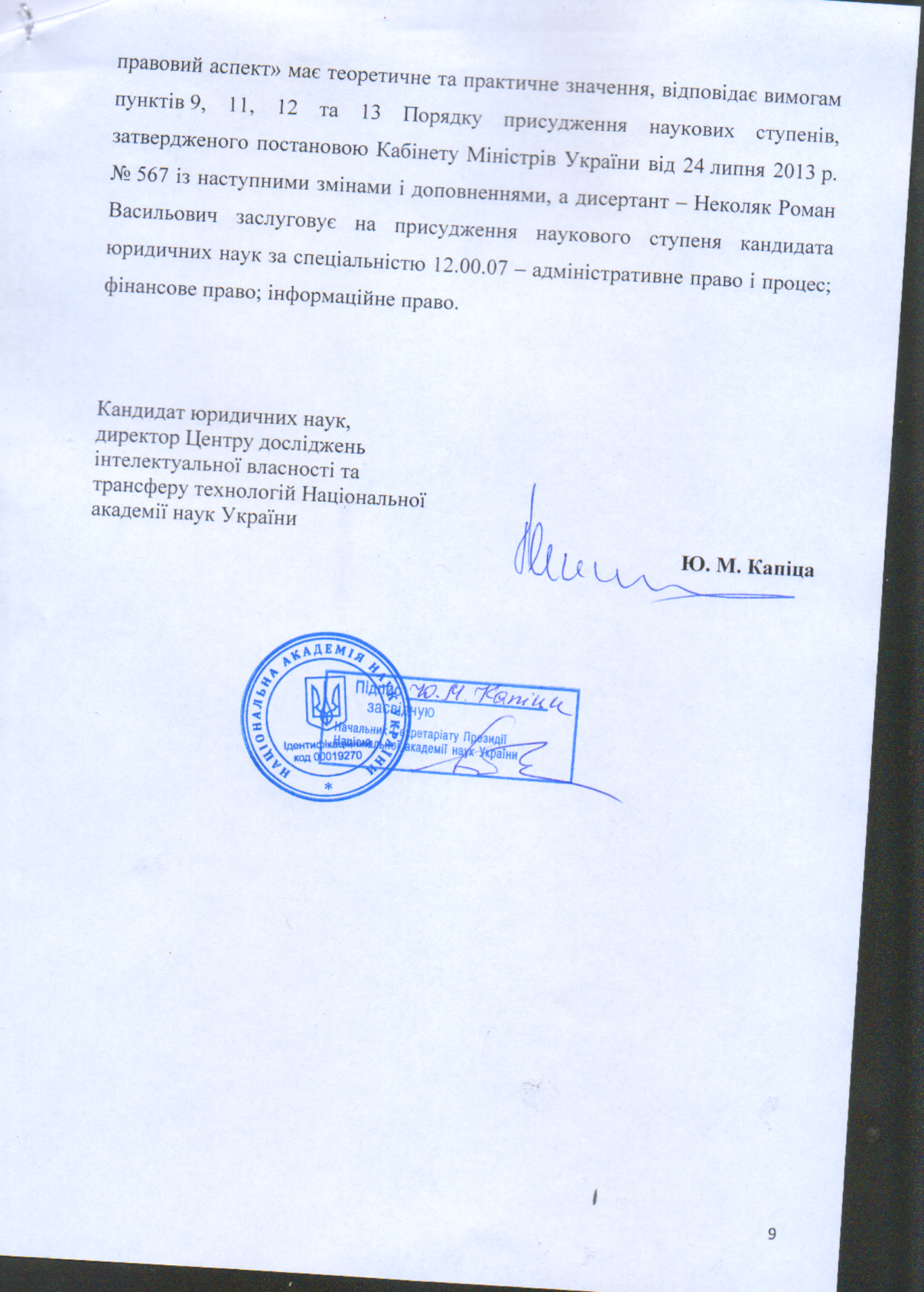 